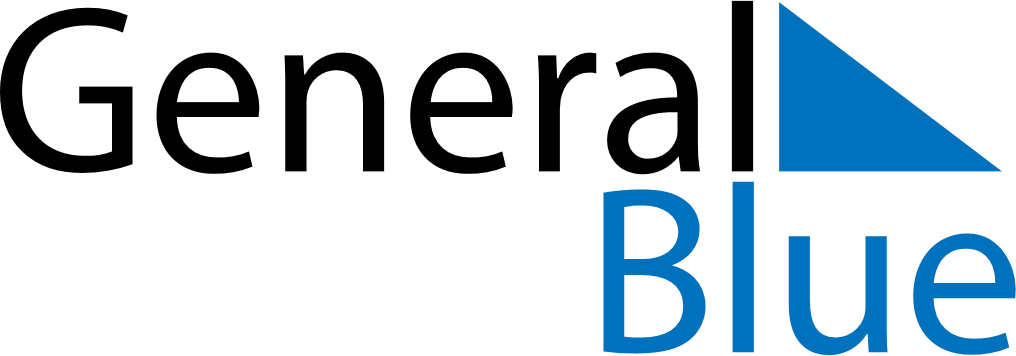 February 2027February 2027February 2027February 2027PanamaPanamaPanamaMondayTuesdayWednesdayThursdayFridaySaturdaySaturdaySunday1234566789101112131314Shrove MondayShrove Tuesday15161718192020212223242526272728